Publicado en Murcia el 05/04/2019 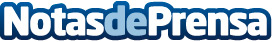 OPAU cumple 22 años alquilando inmuebles en las principales ciudades españolasLa empresa será la encargada de la gestión del alquiler de más de 1.000 viviendas de categoría eficiente ADatos de contacto:Celia Capel+34 868975490Nota de prensa publicada en: https://www.notasdeprensa.es/opau-cumple-22-anos-alquilando-inmuebles-en Categorias: Nacional Franquicias Inmobiliaria Finanzas Madrid Cataluña Andalucia Valencia Murcia Construcción y Materiales http://www.notasdeprensa.es